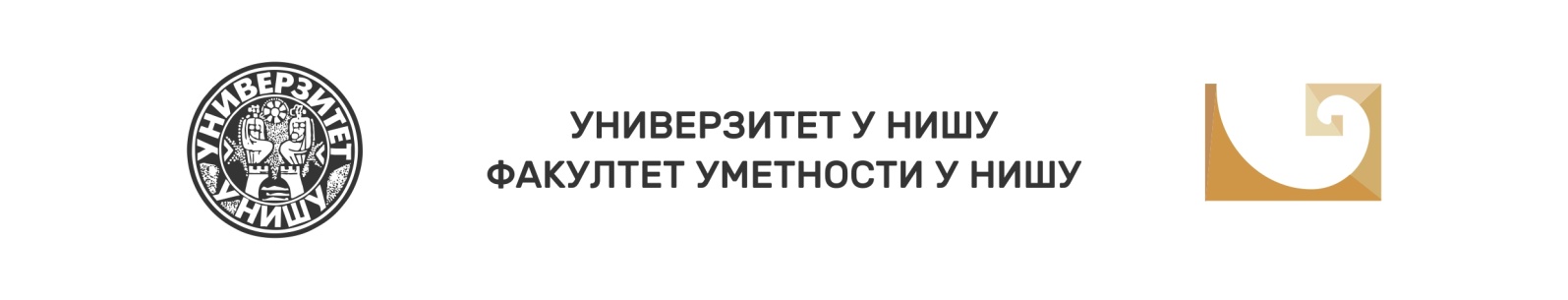 X Национални научни скуп са међународним учешћем Балкан Арт Форум 2022(БАРТФ 2022) НишУМЕТНОСТ И КУЛТУРА ДАНАС: ИНТЕРАКЦИЈАПРИЈАВНИ ФОРМУЛАРИме, средње слово и презимеНаучно звањеНазив и адреса институције у којој сте запослениE-mail адресаБрој мобилног телефонаТЕМА САОПШТЕЊАОБЛАСТТЕМАТСКИ ОКВИРБиографија(до 150 речи)